English Worksheet – Bastián González (teacherbastiangonzalez@gmail.com)
Review – Unit 1: My world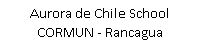 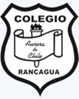 Name:__________________________________________  		Grade: 5º _____Date: _____________________	What time is it?  It’s ________________________I.- Find the 10 routines in the wordsearch. Write the ones you find.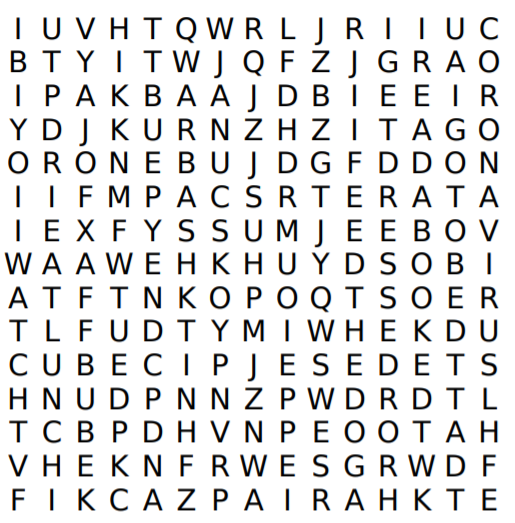 1- I brush my teeth2- _______________________________3- _______________________________4- _______________________________5- _______________________________6- _______________________________7- _______________________________8- _______________________________9- _______________________________10- ______________________________II.- Write a Schedule with 10 of your daily routines and the hours.III.- Add -S, -ES or -IES to each verb.1.- Play ___________________
2.- Take ___________________
3.- Brush ___________________
4.- Get ___________________
5.- Wake ___________________
6.- Eat ___________________
7.- Work ___________________
8.- Study ___________________
9.- Feed ___________________
10.- Watch ___________________IV.- Create a schedule for any member of your family or friend with 6 of his/her routines and the time.TimeRoutineTimeRoutine1.-6-2.-7-3.-8-4.-9-5.-10.-TimeRoutineTimeRoutine1.-4.-2.-5.-3.-6.-